1. Kakšna je skupna trgovinska bilanca Slovenije z ZK po brexitu?Barbara Uranjek (BSCC): Če si zelo na kratko pogledamo blagovno menjavo med Slovenijo in ZK od leta 2015 do novembra 2021, vidimo, da je trgovina med obema državama rastla. Manjši padec se je zgodil v COVID letu in potem ponovna rast v letu 2021. Zadnji podatki, ki smo jih dobili, če primerjamo leti 2020 in 2021, se je v prvih devetih mesecih 2021 izvoz blaga v ZK povečal za 30 % v primerjavi z devetimi meseci 2020, uvoz pa za 24 %. To vseeno kaže na spobudno rast trgovine med obema državama.2. Iz VB prejmemo proizvode za popravilo, kar pomeni, da opravimo začasni uvoz. Ali je pri vračilu potrebna povsem enaka transportna pot nazaj v VB? Boris Kastelic (FURS): Ne, pri vračilu enaka transportna pot ni potrebna. Potrebno je vložiti deklaracijo za začasni uvoz na popravilo. Pri tem gre za postopek 51 (aktivno oplemenitenje). Na koncu se ta uvoz, se pravi aktivno oplemenitenje, zaključi s ponovnim izvozom, kar pomeni, da se mora ob vračilu blaga vložiti tudi deklaracija za zaključek postopka (postopek 3151).Koliko % pri popravilu se še vedno šteje za blago s poreklom – iz VB dobimo proizvode nemškega porekla, vanje pri popravilu vgradimo naše proizvode s slovenskim poreklom in sedaj ne vemo, ali gre za blago s poreklom ali ne? Boris Kastelic (FURS): Če imajo izdelki, ki jih uvozite iz VB v Slovenijo na popravilo, preferencialno EU poreklo (Nemčija), pomeni, da je bila za te izdelke v VB sestavljena navedba o poreklu ali pa vam je izvoznik iz VB posredoval informacije, ki dokazujejo, da ima izdelek poreklo (vedenje uvoznika). Če v te izdelke v postopku popravila vgradite vaše izdelke s preferencialnim EU poreklom (Slovenija), imajo popravljeni izdelki preferencialno EU poreklo ob predpostavki, da popravljene izdelke izvozite nazaj v VB.Kaj vse mora biti zapisano na izvoznem računu za blago s poreklom iz Slovenije in kateri vsi dokumenti so potrebni – ali je dovolj račun s pravilno oznako/besedilom ali so potrebni še drugi obrazci/dokumenti/dokazila?Boris Kastelic (FURS): Če imajo izdelki preferencialno EU poreklo v skladu s pravili o poreklu iz Poglavja 2 Naslova I drugega dela Sporazuma o trgovini in sodelovanju med EU in VB lahko na računu ali na katerem koli drugem dokumentu, ki opisuje izdelke s poreklom dovolj podrobno, da jih je mogoče prepoznati, sestavite navedbo o poreklu. Besedilo navedbe o poreklu je v Prilogi 7. Navedba o poreklu se sestavi v skladu z ustreznimi opombami v tej prilogi. V primeru, da boste sestavili navedbo o poreklu, druge informacije v zvezi s poreklom niso potrebne.Če gre za pošiljke nad 6000 EUR, se registrirate pri FURS-u kot registrirani izvoznik. Lani smo teh izvoznikov registrirali kar 350, vse na račun trgovanja z VB. Registracija se uredi pri FUCE:Registrirani izvoznik | FINANČNA UPRAVA REPUBLIKE SLOVENIJE (gov.si)Od 1.1.2022 veljajo nove spremembe pri izvozu v VB, ki otežujejo pridobitev prevoznikov, saj vsi želijo imeti uvozne dokumente za uvoz v VB že pred prevzemom v Sloveniji. Ali so le-ti res potrebni vnaprej? Azra Begič Milanez (A Tax International): Načeloma kot smo že na začetku povedali, je potrebno ob izvozu imeti vso dokumentacijo ravno zaradi letošnje spremembe. Naknadno torej to ni več možno. Praviloma so največje težave predvsem s pravilnim opisom blaga, pravilno uvrstitvijo tega blaga v tarifne številke, če to blago naknadno potem tudi uvažate z vsemi dovoljenji. Sama dokumentacija se ni spremenila, ostaja takšna kot je bila prej. Razlika je torej le ta, da je dokumentacijo potrebno predložiti takoj. Pošiljam vam še link, kjer lahko na podlagi tarifne številke preverite ali so za vaše specifično blago potrebni dodatni dokumenti oziroma dovoljenja. Dodatno prilagam tudi link, kjer so navedeni koraki, ki jim je potrebno slediti pri uvozu.3. Kakšen je postopek organizacije transporta v VB za izvozno podjetje? Katero dokumentacijo je potrebno kot izvoznik v VB predložiti, komu in kdaj? Katera dokumentacija je potrebna za vstop tovornjaka v VB in kdaj? Azra Begič Milanez (A Tax International): Odvisno je kakšna vrsta procedure je in za kakšen transport gre, temu primerno je treba izbrati ustrezno dokumentacijo. Vprašanje je zelo široko, zato me lahko kontaktirate s konkretnejšimi vprašanji na e-mail: abegic@ataxint.com.4. Kako je s pošiljanjem vzorcev iz VB v SLO in obratno? Ali lahko pričakujemo težave na carini, če je vrednost oziroma cena 0 EUR?Boris Kastelic (FURS): Kar se tiče carine, nobena pošiljka ni vredna 0 EUR. Vsaka pošiljka ima svojo realno vrednost. V primeru, da se pošiljajo vzorci blaga brez plačila protivrednosti, se izda nekomercialni oziroma proforma račun, z navedbo vrednosti vzorcev samo za carinske namene. Vrednost navedena na nekomercialnem računu mora odražati dejansko vrednost blaga. To bo osnova za carinjenje v VB, ne glede na to da gre za pošiljko, za katero ne boste prejeli plačila. To pomeni, da mora biti navedena vrednost, ki odraža stroške materiala in izdelave vzorca. Iz navedenega sledi, da navajanje vrednosti 0 pri uvozu ali izvozu blaga ni možna. 5. Kakšni so izzivi v logistiki in 'glokaliziranih' oskrbovalnih verigah?Azra Begič Milanez (A Tax International): Vprašanje je dokaj splošno, ampak se mi zdi vseeno zelo zanimivo. Na to temo bi bilo smiselno celo kaj organizirati, ker se v praksi veliko srečujemo z vprašanji, kako to oskrbovalno verigo urediti, kako jo v tem globalnem procesu lokalizirati, kako ustrezne produkte prilagoditi, da bodo primerni za posamezen trg. Kar se tega tiče, je to dokaj široko vprašanje, verjetno se Združenje nabavnikov Slovenije, ki je to vprašanje zastavilo, s tem dosti ukvarja. Ampak kar smo mi preverili z VB partnerji, je, da so večinoma v teh oskrbovalnih verigah zastoji zaradi carinskih postopkov. Določena podjetja niso bila pripravljena, tudi s prakse lahko povem, da smo dobivali veliko vprašanj. Posebej se mi zdi pomembno določanje tarifne številke, ki mora biti 10-mestna. Na VB strani je orodje, kjer lahko podjetja potestirajo, katera tarifna številka je za njih ustrezna oziroma kam sodi njihovo blago. Moj nasvet bi bil, naj imajo podjetja posebne time, ki to preverijo. Omenjeno orodje omogoča tudi izračun carinskih dajatev.Kar se mi je tudi zdelo zanimivo, ko sem sama komunicirala z VB, je to, da je napisano, če so potrebna kakšna posebna dovoljenja, certifikati, licence za kakšno specifično blago. Kar se tiče samih oskrbovalnih verig, je pomembno tudi to, da so družbe na to pripravljene. Kar se tiče same logistike in organizacije transporta, kot je tudi g. Kastelic rekel, je to stvar vsakega podjetja, kako se bo znašlo. Je pa problem vseh podjetij, kako poiskati primerne transporterje, ki bodo postopke znali opraviti in ki bodo znali to blago najhitreje pripeljati do končne destinacije. Moj nasvet bi bil, da se poslužujete liste vseh špediterjev, transporterjev. Z njimi lahko organizirate klice, kjer lahko z dvemi, tremi preverite, na kakšen način vam lahko pomagajo, koliko ta storitev stane. To dobro funkcionira v praksi, saj se lahko povežete preko MS Teamsa, Zooma. To bi bil moj nasvet glede oskrbovalne verige, da se podjetja opolnomočijo in ji poskusijo slediti ter blago čim hitreje dobaviti.6. Naše matično podjetje je registrirano v VB, hčerinsko podjetje pa v Sloveniji. V mesecu maju se želimo udeležiti sejma v VB, kjer bi predstavili naš izdelek - demo napravo. Kakšni so carinski postopki, da bi lahko nemoteno prepeljali/poslali napravo iz Slovenije v VB za čas sejma in nato nazaj v Slovenijo? Ali lahko urejamo zadeve sami ali preko špediterja? Ali svetujete, da vse postopke uredimo v VB ali preko slovenskega podjetja?Boris Kastelic (FURS): Gre za klasično vprašanje, kadar se neke naprave, orodja, stroje izvaža začasno na sejem z namenom predstavitve/prodaje svojega blaga. V tem primeru vedno predlagamo uporabo ATA zvezka, ki ga dobite na Gospodarski zbornice Slovenije. ATA zvezek je mednarodni carinski dokument za postopek začasnega uvoza/izvoza/tranzita blaga, ki zelo
 
poenostavlja carinske formalnosti. Vse formalnosti uredite na meji, kar omogoča hiter prehod meje, drugih posebnih formalnosti v notranjosti ni potrebno urejati. Prehod meje je mogoč brez plačila dajatev. Poleg tega velja eno leto, kar pomeni, da lahko z enim zvezkom za isto blago večkrat prehajate mejo. V ozadju je poskrbljeno tudi za garancijo, če bi se blago na primer izgubilo. ATA zvezek velja v približno 80 državah podpisnicah.Postopek se lahko izvede tudi klasično po postopku 23: špediter, ki naredi deklaracijo za začasni izvoz, ko se blago izvozi in ponovni uvoz, ko se blago vrača. V tem primeru je potreben tudi carinski postopek na strani VB, in sicer začasni uvoz na sejemsko blago in ponovni izvoz tega blaga (to uredi špediter iz VB). To je komplicirano, zato predlagam ATA zvezek. Matej Rogelj (GZS): V Gospodarski zbornici Slovenije na oddelku javnih listin je uporaba ATA zvezka ustaljen standardni postopek, pa tudi na regionalnih zbornicah. Podatki o tem, kako se to izpolnjuje, čemu služi in vse ostale okoliščine, so navedene na spletni strani GZS pod javnimi listinami. Mislim, da kot g. Kastelic priporoča, je bolje uporabljati ta dokument kot pa množico ostalih klasičnih. Pomoč na GZS je zagotovljena.Podvprašanje: Tehnično je verjetno potrebno vedno ob vstopu v VB imeti ATA zvezek, vendar tega sedaj na meji ne preverjajo. Kako je s tem?Boris Kastelic (FURS): Načeloma se ATA zvezek in blago predložita carinskim organom na meji. Morali bi se ustaviti in ga predložiti, da ga formalno izpolnijo. To je namen ATA zvezka. Če ste šli mimo mejne kontrole, pa še vedno obstaja možnost, da se ta formalnost uredi v notranjosti na enem izmed notranjih carinskih uradov. Tam lahko izpolnijo ustrezne liste ATA zvezka. Pomembno je tudi, da je ATA zvezek razdolžen. Ko ga enkrat carinski organi zadolžijo, ga morajo na koncu tudi razdolžiti, ker drugače terjajo razdolžitev od stranke. Morate torej dokazati, da je bilo to blago vrnjeno, da ni ostalo v VB, ker bi drugače lahko prišlo do obračuna uvoznih dajatev.7. Kako, če je mogoče, lahko minimiziramo carinske stroške pri naročilih iz VB v Slovenijo? Ali nam lahko pri tem pomaga naš partner (dobavitelj) iz VB?Azra Begič Milanez (A Tax International): Verjetno govorite o stroških oziroma carinskih dajatvah, ki jih lahko znižate. O stroških špediterja sem že nekaj povedala. Svetujem torej, da jih dobro preverite. Boris Kastelic (FURS): Če pri tem, ko govorite o stroških, mislite tudi na carinske dajatve, potem naj vam dobavitelj za blago, ki je po poreklu iz ZK poda navedbo o poreklu na račun, s čimer bo zagotovljena carinska stopnja prosto. To pomeni, da carine ne bo. Izdelki morajo seveda izpolnjevati pravila o poreklu. DDV se plača po veljavni stopnji. Kar se tiče samih

carinskih formalnosti pri nas, na uvozu v Sloveniji, pa predlagam, da uporabite enega izmed obstoječih špediterjev, ki ima tudi dovoljenje za carinjenje na odobrenem kraju, kar pomeni, da lahko to blago ocarinite direktno v podjetju, tudi izven delovnega časa carinskega organa, ni ga potrebno voziti na carinske oziroma kontrolne točke, kjer bi se ta postopek izvedel. Stroški špediterja so pa približno isti od špediterja do špediterja.8. Letos nameravamo uvoziti stroj iz VB, ki bo japonskega izvora in ne britanskega. Ali bomo v tem primeru morali plačati carino?Boris Kastelic (FURS): V primeru, da bo stroj uvožen iz VB z japonskim poreklom, se to smatra kot material brez porekla, saj ni možnosti diagonalne kumulacije med JP, VB in EU. V tem primeru bo potrebno plačati carino za tretje države (za nekatere stroje je sicer predvidena tudi carinska stopnja prosto).V primeru, da bo stroj izvožen iz Japonske v VB in bo v VB npr. začasno v carinskem skladišču in v VB pod carinskim nadzorom – kar pomeni, da po izvozu iz JP in pred sprostitvijo v prosti promet v EU ta stroj v VB ne sme biti spremenjen ali preoblikovan na kakršen koli način in na njem v VB ne smejo biti opravljeni nobeni postopki, razen postopkov za ohranitev stroja v dobrem stanju (carinski organi v EU lahko zahtevajo predložitev dokazil o izpolnjevanju teh zahtev), se lahko izda dokazilo o poreklu (navedbo o poreklu). Navedbo o poreklu za ta stroj s preferencialnim japonskim poreklom mora v takem primeru sestaviti izvoznik iz Japonske (in ne iz VB) za namembno državo v EU (torej na vas kot prejemnika v EU) na katerem koli trgovinskem dokumentu, ki dovolj podrobno opisuje ta stroj s poreklom, da ga je mogoče prepoznati. V tem primeru se lahko ob uvozu v EU odobri preferencialna tarifna obravnava, ki velja za blago s poreklom iz JP.9. Kakšen je postopek, po katerem lahko slovensko/EU podjetje nudi storitev (v našem primeru postavitev in najem stojnice na sejmu) v VB? Ali lahko te storitve opravljajo tudi državljani tretjih držav, ki so zaposleni v Sloveniji?Martin Retelj (Britansko veleposlaništvo v Ljubljani): Enoznačnega odgovora ni, načeloma pa je za delo v VB (opravljanje storitve) potrebna viza. Predlagam, da se pri preverjanju tega poslužujete spletne strani, ki smo jo predstavili v prezentaciji. Tam lahko dobite natančen odgovor, ali je viza potrebna, kakšne vrste ter podrobne informacije kako do vize. Pri zahtevah za vizo je pomembnih več dejavnikov, kot so državljanstvo, kazenska evidenca ipd. Vse to je treba vzeti v obzir in reševati od primera do primera.Podvprašanje: Imam tudi vprašanje glede napotenih delavcev (posted workers) in viz. Ali morajo imeti napoteni delavci vizo in moramo pridobiti tudi sponsorship number od našega UK kupca? Barbara Uranjek (BSCC): Odvisno je od vsakega primera posebej, kot je že Martin rekel. Najbolje bi bilo, da uporabite omenjeno spletno stran, da boste ugotovili, ali potrebujete vize za napotene delavce. Sicer pa nas lahko kontaktirate direktno glede tega vprašanja.10. Kako poteka dobava blaga z montažo in kako registracija za DDV?Azra Begič Milanez (A Tax International): Če gre za klasično dobavo blaga z montažo in samo za enkraten posel, registracija ni potrebna. Če pa gre za kontinuirane dobave blaga z montažo, je treba pridobiti DDV številko. Opozorila bi še, kar sem ugotovila iz prakse, da je treba najprej definirati, ali gre za dobavo blaga z montažo, gradbeno storitev ali delo na nepremičnini. Glede na to se lahko tudi pogleda, ali je potrebna registracija.Boris Kastelic (FURS): Dodal bi še carinski vidik tega. Carinski postopek se vedno izvede samo za blago, stroški in izvajanje montaže niso predmet carinskih postopkov, kar pomeni, da carinska vrednost ne vključuje stroškov montaže. Carinska vrednost je vedno samo vrednost blaga.11. V podjetju uvažamo izdelke, ki so pakirani v plastični embalaži. V 12 mesecih uvozimo več kot 10 ton plastične embalaže. Na spletni strani Plastic Packaging Tax (GOV.UK) piše, da plastična embalaža, ki se uporablja za prevoz, ni vključena v plačani davek. Kako lahko torej dokažemo, da je naš plastični embalažni material namenjen izključno varnemu prevozu in zaščiti blaga? Ali je dovolj pisna izjava proizvajalca? Katere dokumente moramo predložiti in ali moramo to storiti sami ali prek posrednika/zastopnika iz VB? Ali se moramo v tem primeru registrirati tudi za plačani davek?Boris Kastelic (FURS): Iz vprašanja nisem točno razbral, za kaj se gre in kje je problem. Z vidika carinskega postopka je pomembno dejstvo ali gre pri uvozu za vračljivo/nevračljivo embalažo in ali se ta uvaža polna ali prazna. Glede na to se potem izvede tudi carinski postopek, se uporabi ustna ali pisna deklaracija pri začasnem uvozu/ponovnem izvozu embalaže. Če gre za vračljivo plastično embalažo, ki je v lasti podjetja in se bo vrnila nazaj v EU, potem je potrebno to na računu oziroma komercialnem dokumentu ustrezno navesti. Lahko je tudi pisna izjava prodajalca, da gre za plastično embalažo v njegovi lasti, ki se bo vrnila nazaj. Kako to carinski organi evidentirajo v VB ne poznamo. Če ne gre za vračljivo embalažo pa le ta deli usodo ostalega blaga in se torej skupaj z ostalim blagom sprosti v prost promet in je tudi vključena v carinsko vrednost samega blaga. Vsaj tako je v EU, predvidevam, da imajo v VB enaka pravila. V kolikor pa ste mogoče spraševali z vidika dajanja embalaže v promet v smislu okoljske dajatve na embalažo, lahko povem, kakšna pravila imamo pri nas. Okoljska dajatev na embalažo se pri nas plača, če nekdo preseže prag 15 ton embalaže, ki jo da na trg ali sam uporabi (več info o naši ureditvi najdete na tej spletni strani). Ne vem, kakšne pogoje imajo v VB, ampak poudarjam, da gre v tem primeru za embalažo, ki je sproščena v prost promet skupaj z izdelkom, ne za embalažo, ki bi bila v začasnem uvozu v VB in bi se potem vrnila. Zato predvidevam, da v primeru začasnega uvoza ni treba plačati okoljske dajatve, ker je še vedno pod carinskim nadzorom in ni sproščena na trg v VB. Več si lahko pogledate na naslednji spletni strani. Podvprašanje: Mi izvažamo plastično embalažo skupaj z izdelkom, ker jo moramo uporabiti, da zavarujemo blago pred poškodbami v transportu. Ta embalaža ostane v VB in se ne vrača v Slovenijo.Boris Kastelic (FURS): Potem je tako, kot sem rekel na koncu, da gre verjetno za okoljsko dajatev za embalažnino. Na žalost ne poznamo kako je to urejeno v VB. Azra Begič Milanez (A Tax International): Jaz kar sem pogledala lahko rečem, da ni predvideno. Je pa res, da je vprašanje v to smer zelo specifično. Kako dokazati, da je ta embalaža res samo za zavarovanje tega prevoza, tega pa ne vem. To bi bilo smiselno lokalni preveriti s svetovalci. Lahko me kontaktirate na e-mail in vas bom z njimi povezala.Podvprašanje: Če je več kot 10 ton, se v VB plača davek.Boris Kastelic (FURS): To je verjetno okoljska dajatev, pri nas je meja za obračun davka 15 ton letno. Če se letno preseže 15 ton, se mora plačati okoljsko dajatev. Pri nas se daje obračune na tromesečje, ne gre za nek velik strošek. Mogoče je v VB drugače.12. Za opremo, ki smo jo prodali v VB, velja garancija. Nekateri deli se pokvarijo, zato jim moramo poslati nove rezervne dele brezplačno. Kakšen je postopek za njihovo pošiljanje v VB in vračilo dela v okvari?Boris Kastelic (FURS): Pri nas se to izvede prek rednega izvoza, kjer se navede, da gre za brezplačno pošiljko oziroma brezplačno zamenjavo v garanciji. V polju 64 se doda izjava, v kateri se opiše razloge za garancijsko zamenjavo in navede tudi podatke o deklaraciji, s katerimi 

je bil ta izdelek izvožen. Zraven se da tudi proforma račun, se pravi neplačljiv račun, ker ne bo sledilo plačilo. Naknadno se izvede postopek, ki mu rečemo 6110, postopek ponovnega uvoza. S tem postopkom ponovno uvozite pokvarjeni izdelek, ki ste ga ubistvu predhodno zamenjali. Postopek po korakih je torej v Sloveniji sledeč:IZVOZ v SI:P37 – 1000P24 – 22 (brezplačna zamenjava v garanciji)P44 – 3I90 (izjava: opisati razlog garancijske zamenjave in navesti podatke o deklaraciji s katerim je bilo izdelek (deli)  izvožen;P44 – N325 (proforma račun z navedbo glavnih podatkov o izvoženem izdelku (delih v izdelku, ki so okvarjeni) navedbo na predračunu, da gre za garancijsko zamenjavo delov)UVOZ v SI:PE 1/10  - 6110PE 1/11 – F01PE 8/5 – 21 (vrsta transakcije: vračilo blaga)PE 2/3 – 3I90 (izjava o vračilu delov v garanciji)PE 2/3 – N325 (proforma z navedbo podatkov o delih, ki se vračajo v garanciji)PE 2/1 – izvozni MRN za izdelek, ki je bil izvožen13. Ali je za carinsko tarifo 21069098 obvezen sanitarni pregled in kako to poteka v praksi? Naš britanski kupec se s tem namreč ne strinja oziroma trdi, da to ni potrebno. Prav tako je cena prevoza višja na paleto zaradi daljšega tranzitnega časa.Boris Kastelic (FURS): Lahko povem slovensko zgodbo. V vprašanju se omenja britanskega kupca, kar nas napeljuje, da gre za izvoz blaga. V primeru izvoza blago ob izvoznem carinjenju ne zapade pod kontrolo Uprave za varno hrano, veterinarstvo in varstvo rastlin. Nimamo torej nobenih formalnosti, nobene prepovedi ali omejitve, na izvozu iz Slovenije v VB ni potrebno ničesar izpolniti. Če pa govorimo u uvozu takega izdelka iz VB v EU, potem je odvisno, ali ta izdelek vsebuje proizvode živalskega izvora. V primeru uvoza je po Izvedbeni uredbi Komisije (EU) 2021/632, (link na uredbo EUR-Lex - 32021R0632 - EN - EUR-Lex (europa.eu), ki določa seznam blaga, 

ki ga je potrebno pregledati (veterinarsko) na mejni kontrolni točki ob vstopu v EU, za KN
21069098 določeno, da je to blago predmet nadzora, samo če vsebuje proizvode živalskega izvora.Če pa gre za dodatek k prehrani oziroma bi se lahko blago iz KN 21069098 opredelilo kot prehransko dopolnilo ali živilo za posebne skupine, potem pa so potrebne formalnosti šele pri sprostitvi takega blaga v prost promet pri nas. Zdravstveni inšpektorat RS je tisti, ki da mnenje, ali je tak dodatek k prehrani ustrezen ali se lahko sprosti na trg ali ne. To je iz carinskega vidika. Več na spletni strani ZIRS Vnos pošiljk prehranskih dopolnil, živil za posebne skupine, materialov in izdelkov, namenjenih za stik z živili iz tretjih držav.Azra Begič Milanez (A Tax International): Na področju prehranskih dopolnil načeloma pričakujem, da bodo spremembe. Zaradi tega ker je tu kar dosti težav, tudi s samim uvozom. Blagu, ki ga uvažate v VB, morate dodeliti 10-mestno tarifno številko. Iz prakse lahko povem, da nekateri prevozniki ukinjajo prevoze B2C za te proizvode v VB. Tako da tukaj bo prišlo kar do veliko sprememb.14. Povedano je bilo, da bo po 1.1.2023 potreben UK CE marking znak. Ali lahko poveste kaj več o postopku pridobitve?Barbara Uranjek (BSCC): V prilogi maila vam pošiljamo dodatne informacije o oznaki UKCA, ki jo morajo podjetja od 1. 1. 2023 uporabljati za večino izdelkov, razen za medicinske pripomočke. Bomo pa v prihodnje zagotovo imeli webinarje na to temo, v primeru vprašanj se lahko obrnete tudi direktno na nas.15. Ali lahko dobim link, kjer se preverja 10-mestna tarifna številka?10-mestna tarifna številka se lahko preveri na naslednji spletni strani.16. V primeru, da kupimo blago (motorna olja) v VB, ki ima EU poreklo in ga ponovno uvozimo v EU, je sedaj carina 3,7 %. Se v bodoče obetajo spremembe v ponovnem uvozu blaga z EU poreklom v EU?Boris Kastelic (FURS): Ali se bo konvencionalna carinska stopnja znižala, težko komentiram. Edina možnost, da ne pride do obračuna carine je institut »vračila  blaga« v nespremenjenem stanju v smislu 203 čl. CZU. Pogoji za uveljavitev te možnosti (postopek 63) so, da se blago v roku 3 let, v nespremenjenem stanju vrne v EU in da razpolagate s podatki o izvozu predmetnega blaga. V tem tudi ni potrebno dokazovati porekla blaga, ampak je dovolj, da se dokazuje istovetnost in nespremenljivost blaga. Morate pa priti do podatka o prvotnem izvozu,


kar je včasih  vprašljivo, saj ga izvoznik (dobavitelj) večkrat ni pripravljen deliti oziroma razkriti. Drugače pa EU sama sebi ne daje preferencialnih ugodnosti, da bi blago po poreklu iz EU (ki je bilo prvotno izvoženo iz EU) bilo deležno preferencialnih carin, ko se le to uvozi (nazaj) v EU po postopku sprostitve blaga v prost promet (postopek 40). 17. Kaj je potrebno navesti na račun, da se razvidi, da je poreklo iz EU?Boris Kastelic (FURS): Na računu oz. drugem trgovinskem dokumentu se poda navedba o poreklu blaga, ki je predpisana v Prilogi 7 trgovinskega sporazuma med EU in ZK. Gre za točno strukturiran stavek, ki se ga navede na omenjeni dokument, ki dovolj dobro opisuje izdelke na katere se navedba o poreklu nanaša. Seveda pa mora za to blago izpolniti tiste pogoje za pridobitev porekla, ki  so za konkretno tarifno številko predpisani. V odvisnosti od uvrstitve blaga gre za več možnih pogojev, ki morajo biti izpolnjeni, da blago pridobi poreklo: ali je to sprememba tarifne številke, se pravi, da ste uporabili materiale iz različnih tarifnih številk, različnih glav kot je tarifna številka končnega izdelka; ali pa vrednostni pogoj, da niste pri izdelavi uporabili več kot določen  % materialov brez porekla.  Za pošiljko v vrednosti do 6.000 EUR se lahko poda navedba o poreklu neregistriranega izvoznika, za pošiljke nad 6.000 EUR vrednosti pa navedba registriranega izvoznika REX. Registracije delamo za slovenske izvoznike pri nas na FURS-u v Celju (link podan pri enem od prejšnjih vprašanj).DodatnoAzra Begič Milanez (A Tax International): Pomembno je, da blago uvrstite v pravilno tarifo, večinoma so številke enake, ampak obstaja tudi e-mail, kamor lahko pošljete povpraševanje. Tako kot je v Sloveniji, kjer lahko pošljete na mail vprašanje, da pomagajo pri določanju tarifne številke, tako je tudi e-mail v VB. Če ima kdo težave ali dvome, lahko pošlje povpraševanje na ta e-mail. VB izdaja svoje zavezujoče informacije »Advance Tariff Ruling«, ki jih je dobro preveriti kadar ste v dvomu glede tarifne številke. Najdete jih na tej povezavi.KontaktiBarbara Uranjek, direktorica, Britansko-slovenska gospodarska zbornica: barbara.uranjek@bscc.siAzra Begič Milanez, partnerica in ustanoviteljica, A Tax International: abegic@ataxint.comBoris Kastelic, direktor uprave za carine, Finančna uprava Republike Slovenije: boris.kastelic@gov.siMartin Retelj, ekonomski svetovalec, Britansko veleposlaništvo v Ljubljani: martin.retelj@bscc.siJana Bajec Povše, pooblaščena ministrica-ekonomska svetovalka, Veleposlaništvo Republike Slovenije v Londonu: Jana.Bajec-Povse@gov.si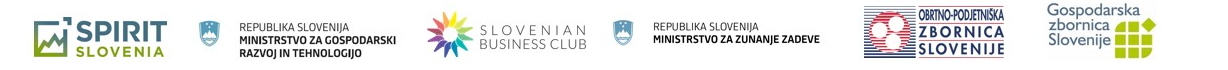 